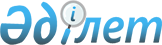 О внесении изменений в приказ Министра по делам государственной службы Республики Казахстан от 24 мая 2016 года № 105 "Об утверждении Правил производства привода антикоррупционной службой по делам об административных правонарушениях"Приказ Председателя Агентства Республики Казахстан по противодействию коррупции (Антикоррупционной службы) от 5 декабря 2022 года № 434. Зарегистрирован в Министерстве юстиции Республики Казахстан 8 декабря 2022 года № 31022
      ПРИКАЗЫВАЮ:
      1. Внести в приказ Министра по делам государственной службы Республики Казахстан от 24 мая 2016 года № 105 "Об утверждении Правил производства привода антикоррупционной службой по делам об административных правонарушениях" (зарегистрирован в Реестре государственной регистрации нормативных правовых актов за № 13812) следующие изменения:
      преамбулу изложить в следующей редакции: 
      "В соответствии с частью второй статьи 790 Кодекса Республики Казахстан об административных правонарушениях ПРИКАЗЫВАЮ:";
      в Правилах производства привода антикоррупционной службой по делам об административных правонарушениях, утвержденных указанным приказом:
      пункт 5 изложить в следующей редакции:
      "5. Уважительными причинами неявки лица, надлежаще извещенного о вызове, признаются: заболевание, лишающее возможности лицо явиться, удостоверенное медицинским документом в соответствии с приказами исполняющего обязанности Министра здравоохранения Республики Казахстан от 30 октября 2020 года № ҚР ДСМ-175/2020 "Об утверждении форм учетной документации в области здравоохранения, а также инструкций по их заполнению" (зарегистрирован в Реестре государственной регистрации нормативных правовых актов за № 21579) и Министра здравоохранения Республики Казахстан от 18 ноября 2020 года № ҚР ДСМ-198/2020 "Об утверждении правил проведения экспертизы временной нетрудоспособности, а также выдачи листа или справки о временной нетрудоспособности" (зарегистрирован в Реестре государственной регистрации нормативных правовых актов за № 21660) (далее – Приказы), смерть близких родственников и чрезвычайные ситуации, лишающие лицо возможности явиться в назначенный срок.";
      приложение изложить в новой редакции согласно приложению к настоящему приказу.
      2. Департаменту нормотворчества и международного сотрудничества Агентства Республики Казахстан по противодействию коррупции (Антикоррупционной службы) обеспечить:
      1) государственную регистрацию настоящего приказа в Министерстве юстиции Республики Казахстан;
      2) размещение настоящего приказа на интернет-ресурсе Агентства Республики Казахстан по противодействию коррупции (Антикоррупционной службы) после его официального опубликования.
      3. Настоящий приказ вводится в действие со дня его первого официального опубликования.                                ОПРЕДЕЛЕНИЕ
       о приводе физического лица либо представителя юридического лица,
       в отношении которого ведется производство по административному делу
                         антикоррупционной службой
      "__" __________ 20__года __________________________________________________                                      (наименование города, района)_________________________________________________________________________        (должность, наименование подразделения антикоррупционной службы, ________________________________________________________________________       специальное звание (при наличии), фамилия, имя и отчество (при наличии)                               должностного лица) рассмотрев материалы административного дела №___от "__"_______20__ года__________________________________________________________________________________________________________________________________________________             (краткое содержание административного правонарушения)       УСТАНОВИЛ: ______________________________________________________________________________________________________________________________________________________________________________________________________________________________              (причины и цель привода лица, уклоняющегося от явки)На основании изложенного, руководствуясь частью второй статьи 790 КодексаРеспублики Казахстан об административных правонарушениях       ОПРЕДЕЛИЛ:       1. Обеспечить привод _______________________________________________________________________________________________________________________________             (фамилия, имя и отчество (при наличии) лица подлежащего приводу)____________________________________________________________________________                    проживающего (работающего) ___________________________________________________________________________                    (адрес по месту прописки (жительства)___________________________________________________________________________              физического лица, месту нахождения юридического лица)в здание ____________________________________________________________________        (наименование государственного органа, юридический адрес)кабинет №_______ к ____ часам ___ минутам местного времени.2. Исполнение определения поручить _________________________________________                   (наименование подразделения антикоррупционной службы)3. Результаты исполнения сообщить должностному лицу, вынесшему определение о приводе.4. Определение может быть обжаловано в суд в соответствии с законодательствомРеспублики Казахстан. __________________________________________________________________________________________________________________________________________________       (должность лица, вынесшего определение (подпись) (фамилия, имя и              специальное звание (при наличии) отчество (при наличии)Место печатиС настоящим определением ознакомлен: ___________________________________________________________________________________________________        (фамилия, имя и отчество (при наличии) лица, подлежащего приводу,                          дата и время ознакомления)
					© 2012. РГП на ПХВ «Институт законодательства и правовой информации Республики Казахстан» Министерства юстиции Республики Казахстан
				
      Председатель Агенства Републики Казахстанпо противодействию коррупции(Антикоррупционной службы) 

О.Бектенов
Приложение к приказу
Председатель Агентства
Республики Казахстан по
противодействию коррупции
(Антикоррупционной службы)
от 5 декабря 2022 года № 434Приложение 
к Правилам производства привода
антикоррупционной службой
по делам об административных
правонарушенияхФорма